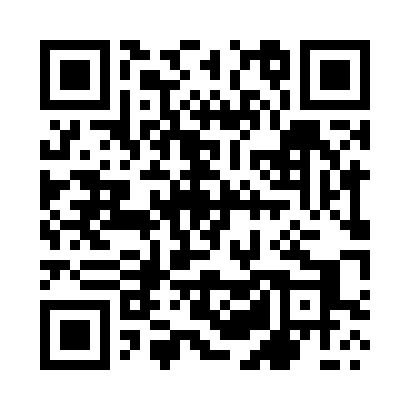 Prayer times for Zapieka, PolandWed 1 May 2024 - Fri 31 May 2024High Latitude Method: Angle Based RulePrayer Calculation Method: Muslim World LeagueAsar Calculation Method: HanafiPrayer times provided by https://www.salahtimes.comDateDayFajrSunriseDhuhrAsrMaghribIsha1Wed2:245:0412:375:468:1010:412Thu2:235:0212:365:478:1210:423Fri2:225:0012:365:488:1410:434Sat2:214:5812:365:498:1510:445Sun2:204:5612:365:508:1710:446Mon2:204:5412:365:518:1910:457Tue2:194:5212:365:528:2110:468Wed2:184:5012:365:548:2210:469Thu2:174:4912:365:558:2410:4710Fri2:174:4712:365:568:2610:4811Sat2:164:4512:365:578:2810:4912Sun2:154:4312:365:588:2910:4913Mon2:144:4212:365:598:3110:5014Tue2:144:4012:366:008:3310:5115Wed2:134:3812:366:018:3410:5116Thu2:124:3712:366:018:3610:5217Fri2:124:3512:366:028:3810:5318Sat2:114:3412:366:038:3910:5419Sun2:114:3212:366:048:4110:5420Mon2:104:3112:366:058:4210:5521Tue2:104:2912:366:068:4410:5622Wed2:094:2812:366:078:4510:5623Thu2:094:2712:366:088:4710:5724Fri2:084:2512:366:098:4810:5825Sat2:084:2412:376:098:5010:5826Sun2:074:2312:376:108:5110:5927Mon2:074:2212:376:118:5211:0028Tue2:074:2112:376:128:5411:0029Wed2:064:2012:376:138:5511:0130Thu2:064:1912:376:138:5611:0231Fri2:064:1812:376:148:5711:02